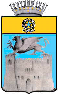 COMUNE DI PARTANNASERVIZIO SPORTRICHIESTA DI UTILIZZO PALESTRE SCOLASTICHE A.S. 2020/2021 – 2021/2022 – 2022/2023Scuola Via MessinaScuola Plesso S. LuciaScuola Plesso CollodiL’Associazione/ Società Sportiva 	C. F.  	Indirizzo 	Città  	Presidente 	Via  	N. Tel. 	e-mail  	RICHIEDEl’utilizzo della seguente palestra scolastica per gli anni sportivi 2020/2021 – 2021/2022 – 2022/2023 (compilare un modulo per ogni palestra richiesta):SCUOLA Via MessinaSCUOLA S. LuciaScuola Collodinei seguenti orari:DICHIARAsotto la proprio responsabilità   che l’attività svolta è  	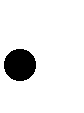 (indicare il tipo di attività svolta)   che la tipologia dell’attività svolta è:Giovanile	N. ore settimanali  	Adulti	N. ore settimanali  	                          che gli istruttori sono:Nominativo 	Tel.  	Nominativo 	Tel.  	Che l’attività verrà svolta nel seguente periodo:Dal________________________           al________________________(inizio attività sportiva)			(termine attività sportiva)-che l’attività sportiva si svolgerà in assenza di pubblico esterno.Partanna______________										IL PRESIDENTE									________________________LUNEDI’dalle ore 	alle ore  	MARTEDI’dalle ore 	alle ore  	MERCOLEDI’dalle ore 	alle ore  	GIOVEDI’dalle ore 	alle ore  	VENERDI’dalle ore 	alle ore  	SABATOdalle ore 	alle ore  	